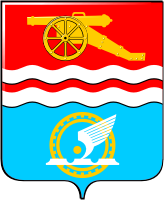 Каменск-Уральский городской округСвердловской областиОрган местного самоуправления                                                                           «Управление образования Каменск-Уральского городского округа»ПРИКАЗот __.08.2023  № О проведении оценки последствий принятия решенияо реконструкции, модернизации, об изменении назначения или о ликвидации объекта социальной инфраструктуры для детей, являющегося муниципальной собственностью Каменск-Уральского городского округа и закрепленного 
на соответствующем вещном праве за муниципальным учреждением, 
в отношении которого орган местного самоуправления «Управление образования Каменск-Уральского городского округа» осуществляет функции 
и полномочия учредителя, заключении муниципальным учреждением договора аренды и договора безвозмездного пользования закрепленных за ним объектов собственности, а также о реорганизации или ликвидации муниципального учреждения, образующего социальную инфраструктуру для детейВ соответствии с частью седьмой пункта 2 и пунктом 4 статьи 13 Федерального закона от 24 июля 1998 года № 124-ФЗ «Об основных гарантиях прав ребенка 
в Российской Федерации», постановлением Правительства Российской Федерации «Об общих принципах проведения оценки последствий принятия решения 
о реконструкции, модернизации, об изменении назначения или о ликвидации объекта социальной инфраструктуры для детей, являющегося государственной или муниципальной собственностью, заключении государственной или муниципальной организацией, образующей социальную инфраструктуру для детей, договора аренды, договора безвозмездного пользования закрепленных за ней объектов собственности, об общих принципах проведения оценки последствий принятия решения 
о реорганизации или ликвидации государственной или муниципальной организации, образующей социальную инфраструктуру для детей, включая критерии этих оценок, а также об общих принципах формирования и деятельности комиссии по оценке последствий принятия таких решений», частью второй пункта 1 и пунктом 3 статьи 14 Областного закона от 23 октября 1995 года № 28-ОЗ «О защите прав ребенка» приказываю:1. Утвердить:1) Положение о порядке проведения оценки последствий принятия решения 
о реконструкции, модернизации, об изменении назначения или о ликвидации объекта социальной инфраструктуры для детей, являющегося муниципальной собственностью Каменск-Уральского городского округа и закрепленного 
на соответствующем вещном праве за муниципальным учреждением, в отношении которого орган местного самоуправления «Управление образования Каменск-Уральского городского округа» осуществляет функции и полномочия учредителя, заключении муниципальным учреждением договора аренды и договора безвозмездного пользования закрепленных за ним объектов собственности, а также 
о реорганизации или ликвидации муниципального учреждения, образующего социальную инфраструктуру для детей (прилагается);2) Положение о порядке создания комиссии по оценке последствий принятия решения о реконструкции, модернизации, об изменении назначения или 
о ликвидации объекта социальной инфраструктуры для детей, являющегося муниципальной собственностью Каменск-Уральского городского округа 
и закрепленного на соответствующем вещном праве за муниципальным учреждением, в отношении которого орган местного самоуправления «Управление образования Каменск-Уральского городского округа» осуществляет функции 
и полномочия учредителя, заключении муниципальным учреждением договора аренды и договора безвозмездного пользования закрепленных за ним объектов собственности, а также о реорганизации или ликвидации муниципального учреждения, образующего социальную инфраструктуру для детей, и подготовки указанной комиссией заключений (прилагается);3) Значения критериев оценки последствий принятия решения о реконструкции, модернизации, об изменении назначения или о ликвидации объекта социальной инфраструктуры для детей, являющегося муниципальной собственностью Каменск-Уральского городского округа и закрепленного на соответствующем вещном праве 
за муниципальным учреждением, в отношении которого орган местного самоуправления «Управление образования Каменск-Уральского городского округа» осуществляет функции и полномочия учредителя, заключении муниципальным учреждением договора аренды и договора безвозмездного пользования закрепленных за ним объектов собственности (прилагаются);4) Значения критериев оценки последствий принятия решения о реорганизации или ликвидации муниципального учреждения, образующего социальную инфраструктуру для детей.2. Признать утратившими силу:1) приказ начальника Управления образования от 30.05.2017 № 161 
«О проведении оценки последствий принятия решения о реконструкции, модернизации, об изменении назначения или о ликвидации объекта социальной инфраструктуры для детей, являющегося муниципальной собственностью, заключении муниципальным учреждением, образующим социальную инфраструктуру для детей, договора аренды и договора безвозмездного пользования закрепленных за ним объектов собственности, а также 
о реорганизации или ликвидации муниципальных учреждений, образующих социальную инфраструктуру для детей, в отношении которых Управление образования осуществляет функции и полномочия учредителя»;2) пункт 1 приказа начальника Управления образования от 26.09.2018 № 228 
«О внесении изменений в некоторые приказы начальника Управления образования»;3) приказ Управления образования от 18.03.2019 № 55 «О внесении изменений в Положение о Комиссии по оценке последствий принятия решения 
о реконструкции, модернизации, об изменении назначения или о ликвидации объекта социальной инфраструктуры для детей, являющегося муниципальной собственностью, заключении муниципальным учреждением, образующим социальную инфраструктуру для детей, договора аренды и договора безвозмездного пользования закрепленных за ним объектов собственности, а также о реорганизации или ликвидации муниципальных учреждений, образующих социальную инфраструктуру для детей, в отношении которых Управление образования осуществляет функции и полномочия учредителя».3. Опубликовать настоящий приказ в газете «Каменский рабочий» и разместить на официальном сайте Управления образования (http://obr-ku.ru). 4. Контроль за исполнением настоящего приказа оставляю за собой.Начальник Управления образования						Л.М. МиннуллинаУтвержденприказом начальника 
Управления образования от_______________№___Положение о порядкепроведения оценки последствий принятия решенияо реконструкции, модернизации, об изменении назначения или о ликвидации объекта социальной инфраструктуры для детей, являющегося муниципальной собственностью Каменск-Уральского городского округа и закрепленного 
на соответствующем вещном праве за муниципальным учреждением, 
в отношении которого орган местного самоуправления «Управление образования Каменск-Уральского городского округа» осуществляет функции 
и полномочия учредителя, заключении муниципальным учреждением договора аренды и договора безвозмездного пользования закрепленных за ним объектов собственности, а также о реорганизации или ликвидации муниципального учреждения, образующего социальную инфраструктуру для детей1. Настоящее Положение устанавливает порядок проведения оценки последствий принятия решения о реконструкции, модернизации, об изменении назначения или о ликвидации объекта социальной инфраструктуры для детей, являющегося муниципальной  собственностью Каменск-Уральского городского округа и закрепленного на соответствующем вещном праве за муниципальным учреждением, в отношении которого орган местного самоуправления «Управление образования Каменск-Уральского городского округа» осуществляет функции 
и полномочия учредителя (далее – муниципальное учреждение, Управление образования, решение об использовании объекта социальной инфраструктуры), заключении муниципальным учреждением договора аренды и договора безвозмездного пользования закрепленных за ним объектов собственности (далее – решение о заключении договора аренды и договора безвозмездного пользования), 
а также о реорганизации или ликвидации муниципального учреждения (далее – решение о реорганизации или ликвидации муниципального учреждения).2. Принципами проведения оценки последствий принятия решения 
об использовании объекта социальной инфраструктуры, решения о заключении договора аренды и договора безвозмездного пользования, решения о реорганизации или ликвидации муниципального учреждения являются:1) законность;2) гласность;3) справедливость;4) неотвратимость ответственности.3. Решения об использовании объекта социальной инфраструктуры,  заключении договора аренды и договора безвозмездного пользования принимаются Управлением образования, а о реорганизации и ликвидации  муниципального учреждения главой Каменск-Уральского городского округа при наличии положительного заключения комиссии по оценке последствий принятия решения 
о реконструкции, модернизации, об изменении назначения или о ликвидации объекта социальной инфраструктуры для детей, являющегося муниципальной собственностью Каменск-Уральского городского округа и закрепленного 
на соответствующем вещном праве за муниципальным учреждением, в отношении которого орган местного самоуправления «Управление образования Каменск-Уральского городского округа» осуществляет функции и полномочия учредителя, заключении муниципальным учреждением договора аренды и договора безвозмездного пользования закрепленных за ним объектов собственности, а также 
о реорганизации или ликвидации муниципального учреждения, образующего социальную инфраструктуру для детей (далее - комиссия).4. Для проведения оценки последствий принятия решения об использовании объекта социальной инфраструктуры, реорганизации или ликвидации муниципального учреждения, заключении договора аренды и договора безвозмездного пользования Управление образования до принятия соответствующего решения представляет в комиссию предложение об использовании объекта социальной инфраструктуры, реорганизации или ликвидации муниципального учреждения с приложением необходимых документов, перечень которых устанавливается приказом начальника Управления образования 
по согласованию с Министерством просвещения Российской Федерации. 5. Последствия решений об использовании объекта социальной инфраструктуры и заключении договора аренды и договора безвозмездного пользования оцениваются по следующим критериям:1) обеспечение продолжения оказания социальных услуг детям в целях обеспечения жизнедеятельности, образования, развития, отдыха и оздоровления детей, оказания им медицинской помощи, профилактики заболеваний у детей, 
их социальной защиты и социального обслуживания, предоставляемых 
с использованием объекта социальной инфраструктуры для детей, предлагаемого 
к реконструкции, модернизации, изменению назначения или ликвидации, а также 
к передаче его в аренду и в безвозмездное пользование;2) обеспечение оказания услуг детям в целях обеспечения жизнедеятельности, образования, развития, отдыха и оздоровления детей, оказания им медицинской помощи, профилактики заболеваний у детей, их социальной защиты и социального обслуживания в объеме не менее чем объем таких услуг, предоставляемых 
с использованием объекта социальной инфраструктуры для детей, предлагаемого 
к реконструкции, модернизации, изменению назначения или ликвидации, а также 
к передаче в аренду и в безвозмездное пользование, до принятия решения 
о реконструкции, модернизации, об изменении назначения или о ликвидации объекта социальной инфраструктуры, заключении муниципальным учреждением, образующим социальную инфраструктуру для детей, договора аренды, договора безвозмездного пользования закрепленных за ним объектов собственности.6. Последствия решения о реорганизации или ликвидации муниципального учреждения оцениваются по следующим критериям:1) обеспечение продолжения оказания социальных услуг детям в целях обеспечения жизнедеятельности, образования, развития, отдыха и оздоровления детей, оказания им медицинской помощи, профилактики заболеваний у детей, 
их социальной защиты и социального обслуживания, предоставляемых муниципальным учреждением, образующим социальную инфраструктуру для детей, предлагаемым к реорганизации или ликвидации;2) обеспечение оказания услуг детям в целях обеспечения жизнедеятельности, образования, развития, отдыха и оздоровления детей, оказания им медицинской помощи, профилактики заболеваний у детей, их социальной защиты и социального обслуживания в объеме не менее чем объем таких услуг, предоставляемых муниципальным учреждением, образующим социальную инфраструктуру для детей, предлагаемым к реорганизации или ликвидации, до принятия решения 
о реорганизации или ликвидации муниципального учреждения;3) обеспечение продолжения осуществления видов деятельности, которые реализовываются муниципальным учреждением, предлагаемым к реорганизации или ликвидации.7. Значения критериев, указанных в пунктах 5 и 6 настоящего Положения, 
с учетом особенности деятельности, осуществляемой муниципальным учреждением, образующим социальную инфраструктуру для детей, за которым закреплен объект социальной инфраструктуры, утверждаются приказом начальника Управления образования.Утвержденприказом начальника 
Управления образования от_______________№___Положение о порядкесоздания комиссии по оценке последствий принятия решенияо реконструкции, модернизации, об изменении назначения или о ликвидации объекта социальной инфраструктуры для детей, являющегося муниципальной собственностью Каменск-Уральского городского округа и закрепленного 
на соответствующем вещном праве за муниципальным учреждением, 
в отношении которого орган местного самоуправления «Управление образования Каменск-Уральского городского округа» осуществляет функции 
и полномочия учредителя, заключении муниципальным учреждением договора аренды и договора безвозмездного пользования закрепленных за ним объектов собственности, а также о реорганизации или ликвидации муниципального учреждения, образующего социальную инфраструктуру для детей1. Настоящее Положение устанавливает порядок создания комиссии по оценке последствий принятия решения о реконструкции, модернизации, об изменении назначения или о ликвидации объекта социальной инфраструктуры для детей, являющегося муниципальной собственностью Каменск-Уральского городского округа и закрепленного на соответствующем вещном праве за муниципальным учреждением, в отношении которого орган местного самоуправления «Управление образования Каменск-Уральского городского округа» (далее – Управление образования) осуществляет функции и полномочия учредителя, заключении муниципальным учреждением договора аренды и договора безвозмездного пользования закрепленных за ним объектов собственности, а также о реорганизации или ликвидации муниципального учреждения, образующего социальную инфраструктуру для детей (далее - комиссия), и подготовки комиссией заключений. 2. Комиссия создана в целях реализации Управлением образования полномочий, определенных подпунктом 25 пункта 2.2 Положения об органе местного самоуправления «Управление образования Каменск-Уральского городского округа», утвержденного решением Городской Думы города Каменска-Уральского 
от 18.06.2014 № 306.3. В своей деятельности комиссия руководствуется принципами законности, гласности, справедливости, неотвратимости ответственности и равноправия всех 
ее членов.4. В состав комиссии входят представители Управления образования, а также по согласованию представители других органов местного самоуправления муниципального образования Каменск-Уральского городского округа, представитель Каменск-Уральской городской организации профсоюза работников народного образования и науки Российской Федерации.5. Комиссию возглавляет председатель, который осуществляет общее руководство деятельностью комиссии, обеспечивает коллегиальность в обсуждении вопросов, распределяет обязанности и дает поручения членам комиссии. В отсутствие председателя его функции исполняет заместитель председателя комиссии. Минимальное количество членов комиссии составляет семь человек с учетом председателя комиссии.6. Из числа членов комиссии назначается секретарь комиссии. Секретарь комиссии осуществляет организационную и техническую работу по подготовке 
и проведению заседаний комиссии, в том числе осуществляет проверку (возврат) представляемых на рассмотрение комиссии документов, материалов и информации, а также оформляет заключение комиссии по результатам заседаний комиссии.7. Комиссия проводит заседания по мере необходимости.8. Заседание комиссии правомочно при наличии кворума, который составляет не менее двух третей членов состава комиссии.Решения комиссии принимаются открытым голосованием простым большинством голосов присутствующих на заседании членов комиссии. Каждый член комиссии имеет при голосовании один голос. В случае равенства голосов решающим является голос председателя комиссии (в период его отсутствия – заместителя председателя комиссии).В целях принятия обоснованного и объективного решения с правом совещательного голоса для участия в заседаниях комиссии могут приглашаться эксперты.Эксперты проводят свою работу на добровольной и безвозмездной основе.Каждый член комиссии имеет при голосовании один голос. В случае равенства голосов решающим является голос председателя комиссии (в период его отсутствия – заместителя председателя комиссии).9. Комиссия осуществляет следующие функции:1) проводит оценку последствий принятия решения о реконструкции, модернизации, об изменении назначения или о ликвидации объекта социальной инфраструктуры для детей, являющегося муниципальной собственностью Каменск-Уральского городского округа и закрепленного на соответствующем вещном праве 
за муниципальным учреждением, в отношении которого Управление образования осуществляет функции и полномочия учредителя, заключении муниципальным учреждением договора аренды и договора безвозмездного пользования закрепленных за ним объектов собственности, на основании критериев, установленных 
пунктом 5 Положения о порядке проведения оценки последствий принятия решения 
о реконструкции, модернизации, об изменении назначения или о ликвидации объекта социальной инфраструктуры для детей, являющегося муниципальной собственностью Каменск-Уральского городского округа и закрепленного 
на соответствующем вещном праве за муниципальным учреждением, в отношении которого Управление образования осуществляет функции и полномочия учредителя, заключении муниципальным учреждением договора аренды и договора безвозмездного пользования закрепленных за ним объектов собственности, а также 
о реорганизации или ликвидации муниципального учреждения, образующего социальную инфраструктуру для детей, утвержденного приказом начальника Управления образования  «О проведении оценки последствий принятия решения 
о реконструкции, модернизации, об изменении назначения или о ликвидации объекта социальной инфраструктуры для детей, являющегося муниципальной собственностью Каменск-Уральского городского округа и закрепленного 
на соответствующем вещном праве за муниципальным учреждением, 
в отношении которого орган местного самоуправления «Управление образования Каменск-Уральского городского округа» осуществляет функции и полномочия учредителя, заключении муниципальным учреждением договора аренды и договора безвозмездного пользования закрепленных за ним объектов собственности, а также 
о реорганизации или ликвидации муниципального учреждения, образующего социальную инфраструктуру для детей» (далее – Положение о порядке проведения оценки), и на основании значений таких критериев, установленных приказом начальника Управления образования;2) готовит заключение об оценке последствий принятия решения 
о реконструкции, модернизации, об изменении назначения или о ликвидации объекта социальной инфраструктуры для детей, являющегося муниципальной собственностью, заключении муниципальным учреждением, образующим социальную инфраструктуру для детей, договора аренды и договора безвозмездного пользования закрепленных за ним объектов собственности;3) проводит оценку последствий принятия решения о реорганизации или ликвидации муниципального учреждения, образующего социальную инфраструктуру для детей, на основании критериев, установленных пунктом 5 Положения о порядке проведения оценки, и на основании значений таких критериев, установленных приказом начальника Управления образования;4) готовит заключение об оценке последствий принятия решения 
о реорганизации или ликвидации муниципального учреждения, образующего социальную инфраструктуру для детей.10. Комиссия проводит оценку последствий принятия решения 
о реконструкции, модернизации, об изменении назначения или о ликвидации объекта социальной инфраструктуры для детей, являющегося муниципальной собственностью Каменск-Уральского городского округа и закрепленного 
на соответствующем вещном праве за муниципальным учреждением, в отношении которого Управление образования осуществляет функции и полномочия учредителя, заключении муниципальным учреждением договора аренды и договора безвозмездного пользования закрепленных за ним объектов собственности, а также 
о реорганизации или ликвидации муниципальных учреждений, образующих социальную инфраструктуру для детей,  на основании документов, представленных Управлением образования в отношении объекта социальной инфраструктуры для детей, являющегося муниципальной собственностью, перечень которых устанавливается приказом начальника Управления образования по согласованию 
с Министерством просвещения Российской Федерации.11. При подготовке документов для представления в Комиссию Управление образования запрашивает необходимые данные у органов местного самоуправления, заинтересованных муниципальных учреждений и организаций.12. Для выполнения возложенных функций комиссия при решении вопросов, входящих в ее компетенцию, имеет право:1) запрашивать документы, материалы и информацию, необходимые для принятия решения по рассматриваемым вопросам, и устанавливать сроки 
их представления;2) посещать объекты социальной инфраструктуры, являющиеся муниципальной собственностью, муниципальные учреждения, образующие социальную инфраструктуру для детей;3) создавать рабочие группы.13. Документы, представленные Управлением образования, подлежат регистрации секретарем Комиссии в Журнале регистрации в течение двух рабочих дней с момента их поступления.14. В случаях непредставления в полном объеме документов, перечень которых устанавливается приказом начальника Управления образования по согласованию 
с Министерством просвещения Российской Федерации, предложение Управления образования не принимается к рассмотрению комиссией и подлежит возврату 
в течение пяти рабочих дней секретарем комиссии.В случае возврата документов в Журнале регистрации делается отметка 
о возврате документов.После устранения замечаний, указанных в абзаце первом настоящего пункта, Управление образования имеет право повторно обратиться в Комиссию 
с предложением о проведении оценки последствий принятия решения 
о реконструкции, модернизации, об изменении назначения или о ликвидации объекта социальной инфраструктуры для детей, являющегося муниципальной собственностью Каменск-Уральского городского округа и закрепленного 
на соответствующем вещном праве за муниципальным учреждением, в отношении которого Управление образования осуществляет функции и полномочия учредителя, заключении муниципальным учреждением договора аренды и договора безвозмездного пользования закрепленных за ним объектов собственности, а также 
о реорганизации или ликвидации муниципальных учреждений, образующих социальную инфраструктуру для детей.15. Секретарь комиссии в течение семи рабочих дней со дня поступления к нему документов, указанных в пункте 10 настоящего Положения, доводит их до сведения председателя комиссии, который определяет дату, время и место проведения заседания комиссии с учетом срока, указанного в пункте 17 настоящего Положения.16. Не менее чем за два рабочих дня до заседания Комиссии секретарь комиссии доводит информацию о дате, времени и месте проведения заседания комиссии до всех ее членов.17. Комиссия должна осуществить функции, указанные в подпунктах 1 и 3 пункта 9 настоящего Положения, в течение 30 календарных дней со дня поступления документов, указанных в пункте 10 настоящего Положения.В случае осуществления дополнительных мероприятий, указанных 
в пункте 12 настоящего Положения, комиссия может продлить срок, указанный 
в части первой настоящего пункта, не более чем на 30 календарных дней.18. На каждом заседании комиссии ведется протокол, который в течение трех дней со дня заседания комиссии подписываются председателем комиссии (в период его отсутствия - заместителем председателя комиссии), секретарем комиссии.В протоколе заседания комиссии указываются:а) порядковый номер заседания, дата и место проведения заседания;б) число членов комиссии, список присутствующих и отсутствующих членов комиссии;в) фамилия, инициалы и должность председательствующего на заседании комиссии;г) фамилии и должности лиц, приглашенных на заседание комиссии 
и не являющихся членами комиссии, присутствующих на заседании комиссии;д) повестка заседания комиссии;е) фамилии и должности лиц, выступивших на комиссии, краткое изложение 
их выступлений;ж) перечень всех принятых или непринятых решений, рассматриваемых 
на заседании комиссии, с указанием результатов голосования;з) иные данные, отражающие ход заседания комиссии.Протоколы заседаний комиссии хранятся секретарем комиссии в Управлении образования, а затем в установленном порядке сдаются на постоянное хранение 
в архив.19. По итогам работы комиссии оформляется заключение об оценке последствий принятия решения о реконструкции, модернизации, об изменении назначения или о ликвидации объекта социальной инфраструктуры для детей, являющегося муниципальной собственностью Каменск-Уральского городского округа и закрепленного на соответствующем вещном праве за муниципальным учреждением, в отношении которого Управление образования осуществляет функции 
и полномочия учредителя, заключении муниципальным учреждением договора аренды и договора безвозмездного пользования закрепленных за ним объектов собственности, а также о реорганизации или ликвидации муниципальных учреждений, образующих социальную инфраструктуру для детей (положительное или отрицательное) (далее - заключение), по форме согласно приложению 
к настоящему Положению.Заключение может быть оформлено в отношении нескольких муниципальных учреждений, если Управлением образования они включены в одно предложение 
и касаются принятия одного вида решения. Член комиссии, не согласный с принятым решением, имеет право в письменном виде изложить свое особое мнение, которое прилагается к заключению.Заключение оформляется секретарем комиссии и подписывается председателем комиссии, заместителем председателя комиссии и членами комиссии, участвующими в заседании, в течение 5 рабочих дней со дня заседания комиссии 
в двух экземплярах, один из которых остается в комиссии с документами, указанными в пункте 10 настоящего Положения, другой в течение 3 рабочих дней со дня подписания выдается Управлению образования.20. Комиссия дает отрицательное заключение (о невозможности принятия решения о реконструкции, модернизации, об изменении назначения или 
о ликвидации объекта социальной инфраструктуры для детей, являющегося муниципальной собственностью Каменск-Уральского городского округа 
и закрепленного на соответствующем вещном праве за муниципальным учреждением, в отношении которого Управление образования осуществляет функции 
и полномочия учредителя, заключении муниципальным учреждением договора аренды и договора безвозмездного пользования закрепленных за ним объектов собственности, а также о реорганизации или ликвидации муниципальных учреждений, образующих социальную инфраструктуру для детей) в случае, если 
по итогам проведенного анализа не достигнуто хотя бы одно из значений критериев, установленных приказом начальника Управления образования.21. Отрицательное заключение не является препятствием для повторного обращения Управления образования в комиссию с предложением о реконструкции, модернизации, об изменении назначения или о ликвидации объекта социальной инфраструктуры для детей, являющегося муниципальной собственностью Каменск-Уральского городского округа и закрепленного на соответствующем вещном праве 
за муниципальным учреждением, в отношении которого Управление образования осуществляет функции и полномочия учредителя, заключении муниципальным учреждением договора аренды и договора безвозмездного пользования закрепленных за ним объектов собственности, а также о реорганизации или ликвидации муниципальных учреждений, образующих социальную инфраструктуру для детей, 
в случае устранения причин или изменения обстоятельств, послуживших основанием для принятия отрицательного заключения.22. Комиссия дает положительное заключение (о возможности принятия решения о реконструкции, модернизации, об изменении назначения или 
о ликвидации объекта социальной инфраструктуры для детей, являющегося муниципальной собственностью Каменск-Уральского городского округа 
и закрепленного на соответствующем вещном праве за муниципальным учреждением, в отношении которого Управление образования осуществляет функции и полномочия учредителя, заключении муниципальным учреждением договора аренды и договора безвозмездного пользования закрепленных за ним объектов собственности, а также о реорганизации или ликвидации муниципальных учреждений, образующих социальную инфраструктуру для детей) в случае, если 
по итогам проведенного анализа достигнуты все значения критериев, установленные приказом начальника Управления образования.Положительное заключение, ранее выданное Управлению образования, отменяется на очередном заседании Комиссии, если в ее адрес поступило соответствующее заявление от Управления образования.23. Заключение размещается в информационно-телекоммуникационной сети «Интернет» на официальном сайте Управления образования с учетом требований законодательства Российской Федерации о государственной тайне.Приложениек Положению о порядке создания комиссии по оценке последствий принятия решения 
о реконструкции, модернизации, 
об изменении назначения или о ликвидации объекта социальной инфраструктуры для детей, являющегося муниципальной собственностью Каменск-Уральского городского округа и закрепленного 
на соответствующем вещном праве 
за муниципальным учреждением, 
в отношении которого Управление образования осуществляет функции 
и полномочия учредителя, заключении муниципальным учреждением договора аренды и договора безвозмездного пользования закрепленных за ним объектов собственности, а также о реорганизации или ликвидации муниципального учреждения, образующего социальную инфраструктуру для детейФормаЗАКЛЮЧЕНИЕоб оценке последствий принятия решения о реконструкции, модернизации, 
об изменении назначения или о ликвидации объекта социальной инфраструктуры для детей, являющегося муниципальной собственностью Каменск-Уральского городского округа и закрепленного на соответствующем вещном праве 
за муниципальным учреждением, в отношении которого Управление образования осуществляет функции и полномочия учредителя, заключении муниципальным учреждением договора аренды и договора безвозмездного пользования закрепленных за ним объектов собственности, а также о реорганизации или ликвидации муниципального учреждения, образующего социальную инфраструктуру для детейот «__» _____________ 20__Комиссия в составе:председателя комиссии ____________________________________________________,заместителя председателя комиссии ________________________________________,секретаря комиссии _______________________________________________________,членов комиссии:______________________________________________________________________________________________________________________________________________________________________________в  соответствии  с  Положением  о порядке создания комиссии по оценке последствий принятия решения о реконструкции, модернизации, об изменении назначения или 
о ликвидации объекта социальной инфраструктуры для детей, являющегося муниципальной собственностью Каменск-Уральского городского округа 
и закрепленного на соответствующем вещном праве за муниципальным учреждением, в отношении которого орган местного самоуправления «Управление образования Каменск-Уральского городского округа» осуществляет функции 
и полномочия учредителя, заключении муниципальным учреждением договора аренды и договора безвозмездного пользования закрепленных за ним объектов собственности, а также о реорганизации или ликвидации муниципального учреждения, образующего социальную инфраструктуру для детей, утвержденным приказом начальника Управления образования от ________ № _______ ________________________________________________________________________,рассмотрев документы органа местного самоуправления «Управление образования Каменск-Уральского городского округа» (далее – Управление образования) 
о   необходимости   реконструкции, модернизации, об изменении назначения или 
о ликвидации объекта социальной инфраструктуры для детей, являющегося муниципальной собственностью Каменск-Уральского городского округа 
и закрепленного на соответствующем вещном праве за муниципальным учреждением, в отношении которого Управление образования осуществляет функции и полномочия учредителя, заключении муниципальным учреждением договора аренды и договора безвозмездного пользования закрепленных за ним объектов собственности, а также о реорганизации или ликвидации муниципального учреждения, образующего социальную инфраструктуру для детей (ненужное зачеркнуть) ________________________________________________________________________, (указывается (ются) наименование(я) муниципального (ых) учреждения(ий))установила, что при о реконструкции, модернизации, об изменении назначения или 
о ликвидации объекта социальной инфраструктуры для детей, являющегося муниципальной собственностью Каменск-Уральского городского округа 
и закрепленного на соответствующем вещном праве за муниципальным учреждением, в отношении которого Управление образования осуществляет функции и полномочия учредителя, заключении муниципальным учреждением договора аренды и договора безвозмездного пользования закрепленных за ним объектов собственности, а также о реорганизации или ликвидации муниципального учреждения, образующего социальную инфраструктуру для детей (ненужное зачеркнуть)__________________________________________________________________________________________________________________________________________________________________________(оцениваются последствия реконструкции, модернизации, об изменении назначения или о ликвидации объекта социальной инфраструктуры для детей, являющегося муниципальной собственностью Каменск-Уральского городского округа и закрепленного на соответствующем вещном праве за муниципальным учреждением, в отношении которого Управление образования осуществляет функции и полномочия учредителя, заключении муниципальным учреждением договора аренды и договора безвозмездного пользования закрепленных за ним объектов собственности, а также о реорганизации или ликвидации муниципального учреждения, образующего социальную инфраструктуру для детей, на основании значений утвержденных критериев)Решение комиссии:В   результате   реконструкции, модернизации, об изменении назначения или 
о ликвидации объекта социальной инфраструктуры для детей, являющегося муниципальной собственностью Каменск-Уральского городского округа 
и закрепленного на соответствующем вещном праве за муниципальным учреждением, в отношении которого Управление образования осуществляет функции и полномочия учредителя, заключении муниципальным учреждением договора аренды и договора безвозмездного пользования закрепленных за ним объектов собственности, а также о реорганизации или ликвидации муниципального учреждения образующего социальную инфраструктуру для детей (ненужное зачеркнуть)________________________________________________________________________(указывается (ются) наименование(я) муниципального (ых) учреждения(ий))надлежащее обеспечение жизнедеятельности, образования, развития, отдыха 
и оздоровления детей, оказания им медицинской помощи, профилактики заболеваний у детей, их социальной защиты и социального обслуживания возможно (невозможно) (ненужное зачеркнуть).Председатель комиссии	________________	________________________(подпись)				(Ф.И.О.)Заместитель председателя	________________	________________________Комиссии					(подпись)				(Ф.И.О.)Секретарь комиссии		________________	________________________(подпись)				(Ф.И.О.)Члены комиссии:			________________	________________________(подпись)				(Ф.И.О.)________________	________________________(подпись)				(Ф.И.О.)________________	________________________ (подпись)				(Ф.И.О.)Утвержденприказом начальника 
Управления образования от_______________№___Значения критериев оценки последствий принятия решения о реконструкции, модернизации, об изменении назначения или о ликвидации объекта социальной инфраструктуры для детей, являющегося муниципальной собственностью Каменск-Уральского городского округа и закрепленного 
на соответствующем вещном праве за муниципальным учреждением, в отношении которого орган местного самоуправления «Управление образования Каменск-Уральского городского округа» осуществляет функции 
и полномочия учредителя, заключении муниципальным учреждением договора аренды и договора безвозмездного пользования закрепленных за ним объектов собственностиУтвержденприказом начальника 
Управления образования от_______________№___Значения критериев оценки последствий принятия решения о реорганизации или ликвидации муниципального учреждения, образующего социальную инфраструктуру для детейКритерийЗначениеОбеспечение продолжения оказания социальных услуг детям в целях обеспечения жизнедеятельности, образования, развития, отдыха 
и оздоровления детей, оказания им медицинской помощи, профилактики заболеваний у детей, их социальной защиты 
и социального обслуживания, предоставляемых с использованием объекта социальной инфраструктуры для детей, предлагаемого 
к реконструкции, модернизации, изменению назначения или ликвидации, а также к передаче его в аренду и в безвозмездное пользованиеОбеспечено/ Не обеспеченоОбеспечение оказания услуг детям в целях обеспечения жизнедеятельности, образования, развития, отдыха и оздоровления детей, оказания им медицинской помощи, профилактики заболеваний у детей, их социальной защиты и социального обслуживания 
в объеме не менее чем объем таких услуг, предоставляемых 
с использованием объекта социальной инфраструктуры для детей, предлагаемого к реконструкции, модернизации, изменению назначения или ликвидации, а также к передаче в аренду 
и в безвозмездное пользование, до принятия решения 
о реконструкции, модернизации, об изменении назначения или 
о ликвидации объекта социальной инфраструктуры, заключении муниципальным учреждением, образующим социальную инфраструктуру для детей, договора аренды, договора безвозмездного пользования закрепленных за ним объектов собственности.Обеспечено/ Не обеспеченоКритерийЗначениеОбеспечение продолжения оказания социальных услуг детям в целях обеспечения жизнедеятельности, образования, развития, отдыха 
и оздоровления детей, оказания им медицинской помощи, профилактики заболеваний у детей, их социальной защиты 
и социального обслуживания, предоставляемых муниципальным учреждением, образующим социальную инфраструктуру для детей, предлагаемым к реорганизации или ликвидацииОбеспечено/ Не обеспеченоОбеспечение оказания услуг детям в целях обеспечения жизнедеятельности, образования, развития, отдыха и оздоровления детей, оказания им медицинской помощи, профилактики заболеваний у детей, их социальной защиты и социального обслуживания 
в объеме не менее чем объем таких услуг, предоставляемых муниципальным учреждением, образующим социальную инфраструктуру для детей, предлагаемым к реорганизации или ликвидации, до принятия решения о реорганизации или ликвидации муниципального учрежденияОбеспечено/ Не обеспеченоОбеспечение продолжения осуществления видов деятельности, которые реализовываются муниципальным учреждением, предлагаемым к реорганизации или ликвидацииОбеспечено/ Не обеспечено